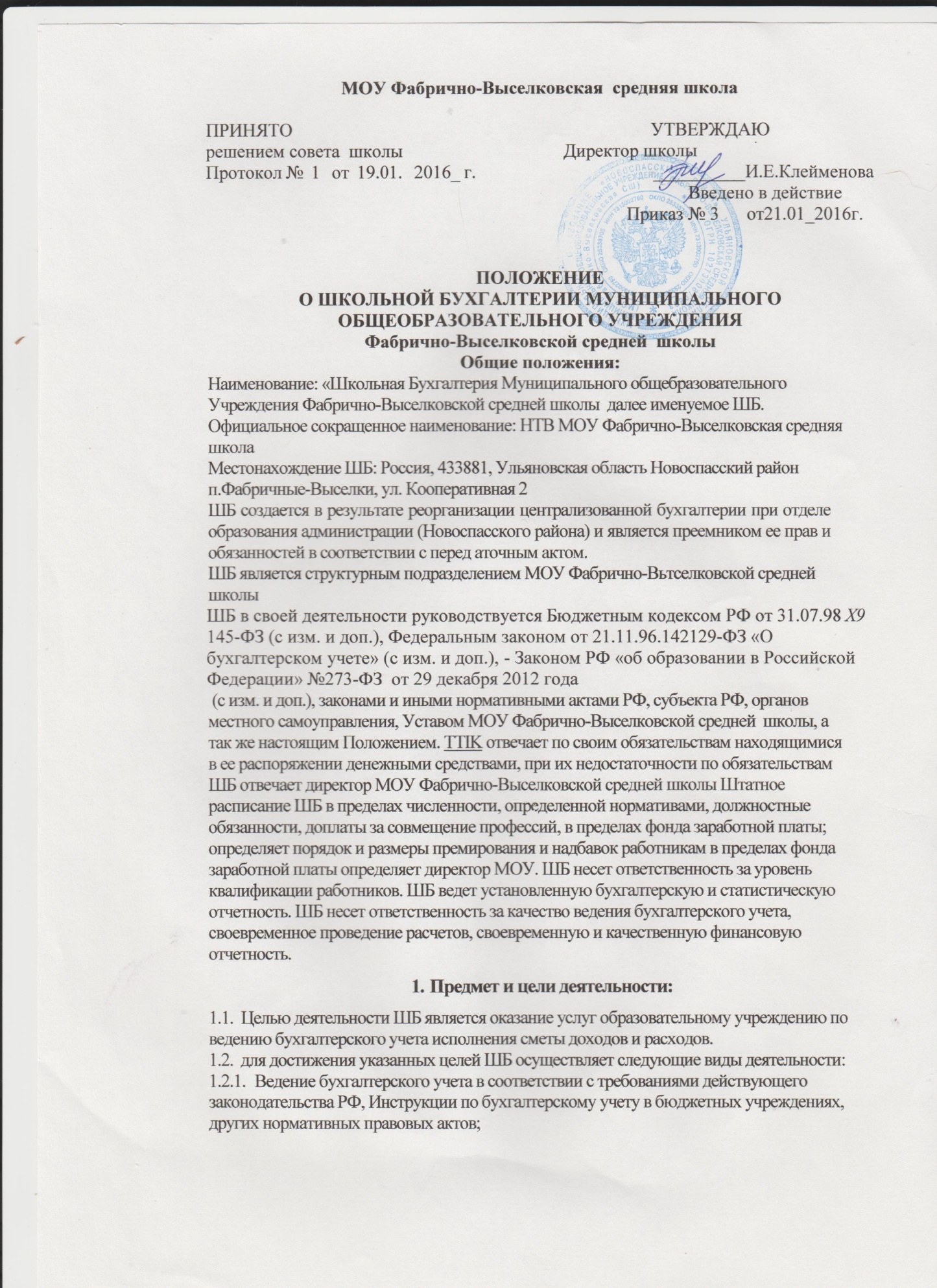 1.2.2.Контроль своевременного и правильного оформления первичных документов и законности совершения операции;1.2.3.Контроль правильного и экономного расходования средств в соответствии с целевым назначением по утвержденным сметам доходов и расходов по бюджетным средствам и средствам, полученным за счет внебюджетныхисточников, с учетом внесенных в них в установленном порядке изменений, а также сохранности денежных средств и материальных ценностей в местах их хранения и эксплуатации;Начисление и выплату в установленные сроки заработной платы работникам.Своевременное проведение расчетов, возникающих в процессе исполнения в пределах санкционированных расходов сметы доходов и расходов, с организациями и отдельными физическими лицами;Ведение учета доходов и расходов по средствам, полученным за счет внебюджетных источников;Контроль использования выданных доверенностей на получение имущественно-материальных и других ценностей;Участие в проведении инвентаризации имущества и финансовых обязательств, своевременное и правильное определение результатов инвентаризации и отражение их в учете;проведение инструктажа материально ответственных лиц по вопросам учета и сохранности ценностей, находящихся на их ответственном хранении;Составление и представление в установленном порядке и в предусмотренные сроки бухгалтерской отчетности; проведение анализа отчетности;Представление учреждению полной и достоверной информации о результатах исполнения смет, необходимой для оперативного руководства и управления в сроки и объемы, согласованные с учреждением;Курсовую переподготовку кадров;Хранение документов в соответствии с правилами организации государственного архивного дела.3.Имущество ШБ:Всё имущество ШБ находится на балансе МОУ Фабрично-Выселковской средней   школы.При эксплуатации школьного имущества ШБ обязана:Эффективно использовать закрепленное за ней имущество;Обеспечивать сохранность и использование имущества строго по целевому назначению;Не допускать ухудшения технического состояния имущества, не связанного с нормативным износом имущества в процессе эксплуатации;Организация деятельности ШБШБ имеет право:Получать и использовать доходы от разрешенной настоящим Уставом деятельности;Устанавливать для своих работников дополнительные отпуска, сокращенный рабочий день и иные социальные льготы в соответствии с действующим законодательством;В установленном порядке определять размер средств, направляемых на оплату труда работников ШБ, на техническое и социальное развитие в пределах сметы.ШБ не вправе использовать амортизационные отчисления на цели потребления, в т. ч. на оплату труда работников ЦБ, социальное развитие, выплату вознаграждения руководителю ШБ.ШБ обязана:Нести ответственность в соответствии с законодательством РФ за нарушение обязательств;Обеспечивать гарантированные действующим законодательством мини-мальный размер оплаты труда, условия труда и меры социальной защиты своих работников;Обеспечивать своевременно и в полном объеме выплату работникам заработной платы и проводить ее индексацию в соответствии с действующим законодательством;Обеспечивать своим работникам безопасные условия труда и нести ответственность в установленном порядке за ущерб, причиненный их здоровью и трудоспособности;Осуществлять оперативный и бухгалтерский учет результатов финансово- хозяйственной и иной деятельности, вести статистическую отчетность, отчитываться о результатах деятельности перед директором МОУ в порядке и сроки, установленные Уставом МОУ.Представлять директору МОУ необходимую сметно-финансовую документацию в полном объеме утвержденных форм и по видам деятельности;За ненадлежащее исполнение обязанностей и искажение представляемой отчетности должностные лица ШБ несут административную ответственность, установленную Уставом МОУ.Управление ШБ.Управление ШБ осуществляется в соответствии с законодательством РФ, субъекта РФ, органов местного самоуправления, Уставом МОУ и настоящим Положением.Руководство деятельностью ШБ осуществляет главный бухгалтер ШБ. Главный бухгалтер назначается и освобождается от должности директором МОУ.Главный бухгалтер ШБ действует на основании законов и иных нормативных актов РФ, субъекта РФ, органов местного самоуправления, Уставом МОУ, а так же настоящим Положением.Главный бухгалтер ШБ в пределах своей компетенции издает приказы и дает указания, обязательные для всех работников ШБ.Для выполнения возложенных задач Главный бухгалтер ШБ:Разрабатывает должностные обязанности на каждого работника ШБ;Разрабатывает графики представления в ШБ необходимых документов;Определяет порядок оформления, подписи документов;Составляет планы работы ШБ и контролирует их выполнение;Составляет мероприятия по совершенствованию бухгалтерского учета, по внедрению средств автоматизации учетно-вычислительных работ; готовит проекты приказов и выносит вопросы по совершенствованию учета, отчетности, контроля на рассмотрение в соответствующие органы.Контроль деятельности ШБ осуществляется администрацией МОУ, в ведомственной подчиненности которого находится ШБ, налоговой инспекцией, другими организациями и органами управления в соответствии с Уставом МОУ.6.Ликвидация и реорганизация ШБ:Прекращение деятельности ЦБ может осуществляться в виде ее ликвидации либо реорганизации (объединение в централизованную бухгалтерию, слияние, присоединение, выделение, разделение, преобразование) по инициативе директора МОУ, на условиях и в порядке, предусмотренном Уставом МОУ.